编号：SL-RZ-01北京中水润科认证有限责任公司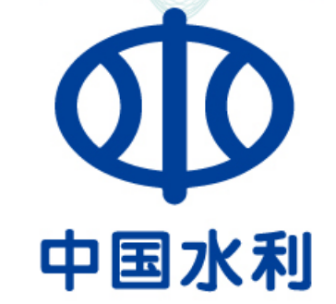 水利工程产品认证申请书□ 初次认证□ 第  次扩大□ 复评申请方（签章）：                             年  月  日申请书填写说明请用钢笔，签字笔填写或计算机录入，字迹清楚整齐。如无此项目内容时可以用斜线表示，若因故无法填写，请注明原因。填报数据请用阿拉伯数字，文字说明请用汉字。若申请产品依据不同的绿色产品评价标准，请分别填写申请书。申请单元的划分原则：依据相应水利工程产品认证实施规则的要求确定。请按照本申请书“附件2 水利工程产品认证申请材料清单”提交纸质和电子版申请材料。认证申请前一年内，生产企业未发生重大安全环保事故，未受到相关行政处罚。企业声明本组织自愿申请北京中水润科认证有限责任公司(简称ZSRK)的水利工程产品认证。我们已经获得ZSRK所有公开文件，已了解所有有关产品认证的相关要求和依据，对水利工程产品认证工厂产品质量保证能力的要求，已纳入本组织的质量管理体系中。本组织保证遵守《中华人民共和国产品质量法》和《中华人民共和国认证认可条例》及其配套规章的要求，接受ZSRK对本组织的认证审核（开放所有的区域、产品配方等所有文件记录）、抽样、检测和获得认证证书后的监督管理，并按规定交纳费用，保证所提供的资料各项内容真实、客观，承担由此引起的相关责任。同时，依据《认证证书和认证标志管理办法》正确使用认证产品标识，在广告和产品介绍中主动宣传认证产品，不发表误导或未授权的声明；当证书被暂停、撤销或注销后，立即停止产品获得绿色产品的广告宣传、停止认证产品标识使用，并按要求交回所有证书、文件，确保正确使用产品证书、产品标识或报告中的任何一部分；当认证的产品出现不符合产品认证要求及相关法律法规时，愿承担由此引发的一切责任。本组织承诺符合下列全部申报条件：（1）有营业执照，经营范围覆盖申报的产品，产品在规定的认证产品范围内；（2）有健全有效的质量管理制度和责任制度；（3）产品工艺先进成熟，有与申请认证产品相适应的工艺技术文件和生产、检验作业文件；（4）有固定的生产场地，有与申请认证产品相适应的生产设备； （5）有与申请认证产品相适应的出厂检验设备和试验环境条件；（6）有与申请认证产品相适应的管理人员和专业技术人员； （7）申请认证产品质量和性能应稳定，符合有关国家标准、行业标准、地方标准、团体标准或产品认证技术规范等要求；（8）符合国家法律、法规的规定，不存违规生产的情况，近3年无重大质量安全事故、环保事故、失信记录、异常经营记录和各级行政抽检不合格现象；（9）产品正常批量生产和销售，有足够的供货能力，具备售后服务能力；（10）具备符合公开性文件《工厂质量保证能力要求》的工厂质量保证能力。现自愿提出水利工程产品认证申请（若填写不下，可填行/增页）：代表人（签名/签章）：申请方公章：****年**月**日附件1  组织概况调查表附件2 水利工程产品认证申请材料清单注：以上材料需加盖公章。附件3关键件备案清单认证委托人名称：生产厂名称：认证单元名称：产品规格型号：产品执行的标准：一、关键件备案清单二、申请人声明（1）选择申请产品适合的关键件类别进行填写，应列出每种关键件的所有制造商/供应商。（2）申请人应保证关键件中不出现水利工程产品认证要求中规定的违禁物质；保证备案关键件与相应申请认证产品保持一致；保证获证产品只配用经认证机构确认的上述关键件。如关键件需进行变更（增加、替换），申请人应向认证机构提出变更申请，未经认证机构认可，不得擅自变更使用，以确保该规格型号在认证证书有效期内始终符合产品认证要求。申请方（盖章）年  月  日附件4申请认证企业开票信息序号申请认证产品信息申请认证产品信息申请认证产品信息申请认证产品信息1产品名称规格型号1申请等级评价依据1产品标准注册商标1制造商名称1制造商地址1生产厂名称1生产厂地址2产品名称规格型号2申请等级评价依据2产品标准注册商标2制造商名称2制造商地址2生产厂名称2生产厂地址   申请方名称中文：中文：中文：   申请方名称英文：英文：英文：   申请方地址中文：中文：中文：   申请方地址英文：英文：英文：制造商名称中文：中文：中文：制造商名称英文：英文：英文：制造商地址中文：中文：中文：制造商地址英文：英文：英文：生产厂名称中文：中文：中文：生产厂名称英文：英文：英文：生产厂地址中文：中文：中文：生产厂地址英文：英文：英文：通讯地址通讯地址邮政编码联系人联系人联系部门手机手机座机电子邮箱电子邮箱传真统一社会信用代码（申请方）统一社会信用代码（申请方）申请产品投产时间所有制性质所有制性质申请产品涉及人数其他材料（获得其他产品认证，获得ISO9001，ISO14001等管理体系认证）生产厂是否通过质量管理体系认证？                    □否     □ 是，请提交证书复印件生产厂是否通过环境管理体系认证？                    □否     □ 是，请提交证书复印件生产厂是否通过职业健康安全管理体系认证？            □否     □ 是，请提交证书复印件生产厂是否通过能源管理体系认证？                    □否     □ 是，请提交证书复印件申请产品是否有国家生产许可规定/国家CCC强制性认证？ □否     □ 是，请提交证书复印件申请产品是否获得其他产品认证（节水产品、环境产品等）？ □否  □ 是，请提交证书复印件申请产品是否获得绿色产品认证？                      □否     □ 是，请提交证书复印件其他                                                                                  其他材料（获得其他产品认证，获得ISO9001，ISO14001等管理体系认证）生产厂是否通过质量管理体系认证？                    □否     □ 是，请提交证书复印件生产厂是否通过环境管理体系认证？                    □否     □ 是，请提交证书复印件生产厂是否通过职业健康安全管理体系认证？            □否     □ 是，请提交证书复印件生产厂是否通过能源管理体系认证？                    □否     □ 是，请提交证书复印件申请产品是否有国家生产许可规定/国家CCC强制性认证？ □否     □ 是，请提交证书复印件申请产品是否获得其他产品认证（节水产品、环境产品等）？ □否  □ 是，请提交证书复印件申请产品是否获得绿色产品认证？                      □否     □ 是，请提交证书复印件其他                                                                                  其他材料（获得其他产品认证，获得ISO9001，ISO14001等管理体系认证）生产厂是否通过质量管理体系认证？                    □否     □ 是，请提交证书复印件生产厂是否通过环境管理体系认证？                    □否     □ 是，请提交证书复印件生产厂是否通过职业健康安全管理体系认证？            □否     □ 是，请提交证书复印件生产厂是否通过能源管理体系认证？                    □否     □ 是，请提交证书复印件申请产品是否有国家生产许可规定/国家CCC强制性认证？ □否     □ 是，请提交证书复印件申请产品是否获得其他产品认证（节水产品、环境产品等）？ □否  □ 是，请提交证书复印件申请产品是否获得绿色产品认证？                      □否     □ 是，请提交证书复印件其他                                                                                  其他材料（获得其他产品认证，获得ISO9001，ISO14001等管理体系认证）生产厂是否通过质量管理体系认证？                    □否     □ 是，请提交证书复印件生产厂是否通过环境管理体系认证？                    □否     □ 是，请提交证书复印件生产厂是否通过职业健康安全管理体系认证？            □否     □ 是，请提交证书复印件生产厂是否通过能源管理体系认证？                    □否     □ 是，请提交证书复印件申请产品是否有国家生产许可规定/国家CCC强制性认证？ □否     □ 是，请提交证书复印件申请产品是否获得其他产品认证（节水产品、环境产品等）？ □否  □ 是，请提交证书复印件申请产品是否获得绿色产品认证？                      □否     □ 是，请提交证书复印件其他                                                                                  其他材料（获得其他产品认证，获得ISO9001，ISO14001等管理体系认证）生产厂是否通过质量管理体系认证？                    □否     □ 是，请提交证书复印件生产厂是否通过环境管理体系认证？                    □否     □ 是，请提交证书复印件生产厂是否通过职业健康安全管理体系认证？            □否     □ 是，请提交证书复印件生产厂是否通过能源管理体系认证？                    □否     □ 是，请提交证书复印件申请产品是否有国家生产许可规定/国家CCC强制性认证？ □否     □ 是，请提交证书复印件申请产品是否获得其他产品认证（节水产品、环境产品等）？ □否  □ 是，请提交证书复印件申请产品是否获得绿色产品认证？                      □否     □ 是，请提交证书复印件其他                                                                                  序号申请材料清单1申请书 （盖章原件）2申请方、制造商和生产厂的营业执照复印件3认证委托人、制造商和生产厂的委托关系证明（如授权委托书等。当委托方为经销商、进口商时，还应提交经销商与制造商、进口商与制造商签订的合同证明）4OEM/ODM 的知识产权关系（适用时）5生产厂的ISO9001，ISO14001等管理体系认证证书复印件（适用时）6生产厂的生产许可证复印件或CCC证书复印件（适用时）7申请产品的其他产品认证证书复印件（适用时）8产品生产工艺流程图（明确关键工序）9生产厂组织机构图10质量保证体系文件（如质量保证手册、程序文件、三级文件等）11按认证单元提供认证产品关键件备案清单（附件3）12主要管理人员清单、生产设备清单、检测设备清单关键件类别关键件名称型号制造商供应商申请方****地址****税号****开户行****银行账号****开户电话****发票类型□ 专票      □ 普票      □ 电子普票电子发票邮箱****